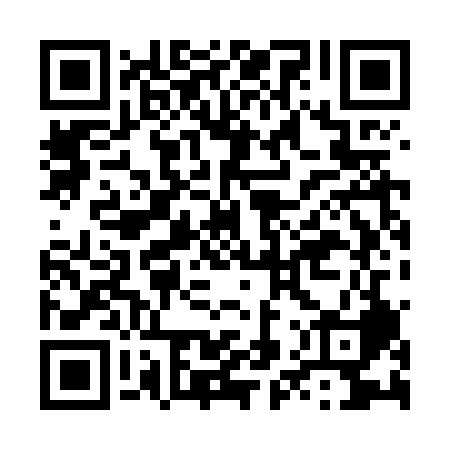 Ramadan times for Acton Scott, Shropshire, UKMon 11 Mar 2024 - Wed 10 Apr 2024High Latitude Method: Angle Based RulePrayer Calculation Method: Islamic Society of North AmericaAsar Calculation Method: HanafiPrayer times provided by https://www.salahtimes.comDateDayFajrSuhurSunriseDhuhrAsrIftarMaghribIsha11Mon5:005:006:3412:214:126:096:097:4312Tue4:584:586:3212:214:146:116:117:4513Wed4:554:556:2912:214:156:136:137:4714Thu4:534:536:2712:204:176:156:157:4915Fri4:504:506:2512:204:186:166:167:5116Sat4:484:486:2212:204:206:186:187:5317Sun4:454:456:2012:194:216:206:207:5518Mon4:434:436:1812:194:236:226:227:5719Tue4:404:406:1512:194:246:236:237:5920Wed4:384:386:1312:194:266:256:258:0121Thu4:354:356:1012:184:276:276:278:0322Fri4:334:336:0812:184:286:296:298:0523Sat4:304:306:0612:184:306:316:318:0724Sun4:274:276:0312:174:316:326:328:0925Mon4:254:256:0112:174:326:346:348:1126Tue4:224:225:5912:174:346:366:368:1327Wed4:194:195:5612:164:356:386:388:1528Thu4:174:175:5412:164:366:396:398:1729Fri4:144:145:5212:164:386:416:418:1930Sat4:114:115:4912:164:396:436:438:2131Sun5:095:096:471:155:407:457:459:231Mon5:065:066:451:155:427:467:469:252Tue5:035:036:421:155:437:487:489:283Wed5:005:006:401:145:447:507:509:304Thu4:574:576:381:145:457:517:519:325Fri4:554:556:351:145:477:537:539:346Sat4:524:526:331:135:487:557:559:377Sun4:494:496:311:135:497:577:579:398Mon4:464:466:281:135:507:587:589:419Tue4:434:436:261:135:528:008:009:4310Wed4:404:406:241:125:538:028:029:46